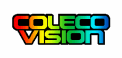 Pins For ColecoVision Atari Converter / Hand Controllers.By: Ole Nielsen. ColecoVision.dkHand Controller Connector J3.

J3 Left Controller.Pin  1     PA4     I/O Table     7C
Pin  2     PA5     I/O Table     7C
Pin  3     PA6     I/O Table     7C
Pin  4     PA7     I/O Table     7C
Pin  5     Port A     Input     Item      8.32,   Pin10
Pin  6     Trg 1       Input     Item      8.32,   Pin36
Pin  7     +5V
Pin  8     -0.3V Negative bias
Pin  9     Port B     Input     Item      8.32,   Pin39
Hand Controller Connector J4.

J4 Right Controller.Pin  1     PA0     I/O Table     7C
Pin  2     PA1     I/O Table     7C
Pin  3     PA2     I/O Table     7C
Pin  4     PA3     I/O Table     7C
Pin  5     Port C     Input     Item      Pin35
Pin  6     Trg 2       Input     Item      Pin35
Pin  7     +5V
Pin  8     -0.3V Negative bias
Pin  9     Port D     Input     Item      8.32,   Pin37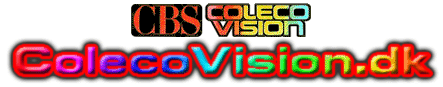 